上海戏剧学院图书馆资料保护费收取标准照相机翻拍收取标准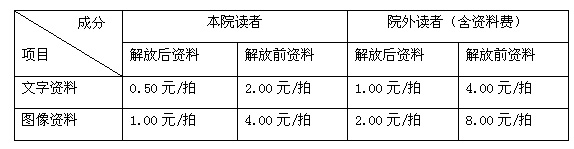 复印收取标准院内：A4 字0.40元 图0.60元A3 字0.60元 图0.80元院外：含资料费  A4 字1.00元 图1.20元
A3 字1.30元 图1.50元